ПРОТОКОЛ № 21136000042заседания комиссии по вскрытию конвертов с заявкамиЧУЗ Больница «РЖД-Медицина» города Новороссийскг. Новороссийск									10 декабря 2021 г.Заказчик: ЧУЗ Больница «РЖД-Медицина» города Новороссийск.Место, дата и время проведения процедуры: 353906 Краснодарский край, г. Новороссийск, ул. Васенко, д.8, каб.509 10 декабря 2021 года в 10:00 часов (по Московскому времени).Предмет запроса котировок: поставка лекарственных препаратов для медицинского применения (нЖВ).Начальная (максимальная) цена договора: 2 620 529,03 руб.Источник финансирования: Средства от оказания платных медицинских услуг, средства от оказания медицинских услуг по программе ОМС, финансируемые ТФОМС и страховыми организациями.На заседании комиссии по вскрытию конвертов с заявками на участие в запросе котировок №21136000042 от 29.11.2021 г. на право заключения договора «поставка лекарственных препаратов для медицинского применения (нЖВ)» присутствовали 5 из 5 голосующих членов комиссии.Состав комиссии:Кворум имеется, комиссия правомочна принимать решения по вопросам повестки дня.Повестка дня: вскрытие конвертов с заявками на участие в запросе котировок (извещение № 21136000042 от 29.12.2021 г.) на право заключения договора на поставку лекарственных препаратов для медицинского применения (нЖВ).Место, дата и время рассмотрения и оценки котировочных заявок: комиссия по осуществлению закупок рассматривает и оценивает поступившие заявки по адресу: г. Новороссийск, ул. Васенко, д.8, каб.509 в сроки, указанные в п.296 Положения о закупке товаров, работ, услуг для нужд частных учреждений здравоохранения ОАО «РЖД» от 05.03.2021г. ЦДЗ-18.Процедура вскрытия конвертов: На заседание комиссии участники запроса котировок не явились, при вскрытии конвертов не присутствовали.На момент окончания срока подачи заявок на участие в запросе котировок (извещение № 21136000042 от 29.12.2021 г.) был предоставлен 1 (один) запечатанный конверт.До окончания срока подачи котировочных заявок, отзывов на участие в запросе котировок и изменений заявок не поступало.После окончания приема конвертов дополнительных конвертов с заявками на участие в запросе котировок не поступало.Вскрытие конвертов с заявками на участие в запросе котировок, поданных на бумажном носителе, проводилось председателем комиссии Зайцевым С.В. в присутствии комиссии по осуществлению закупок. Председателя комиссии Зайцевым С.В. в отношении заявки на участие в запросе котировок была объявлена следующая информация:- наименование участника закупки,- сведения, изложенные в финансово-коммерческом предложении участника закупки.Результаты вскрытия конвертов:Во время заседания комиссии по вскрытию конвертов с заявками на участие в запросе котировок (извещение № 21136000042 от 29.11.2021 г.) на право заключения договора на поставку лекарственных препаратов для медицинского применения (нЖВ), документы в составе поданных заявок по существу не рассматривались.Настоящий протокол подлежит размещению на сайте Заказчика.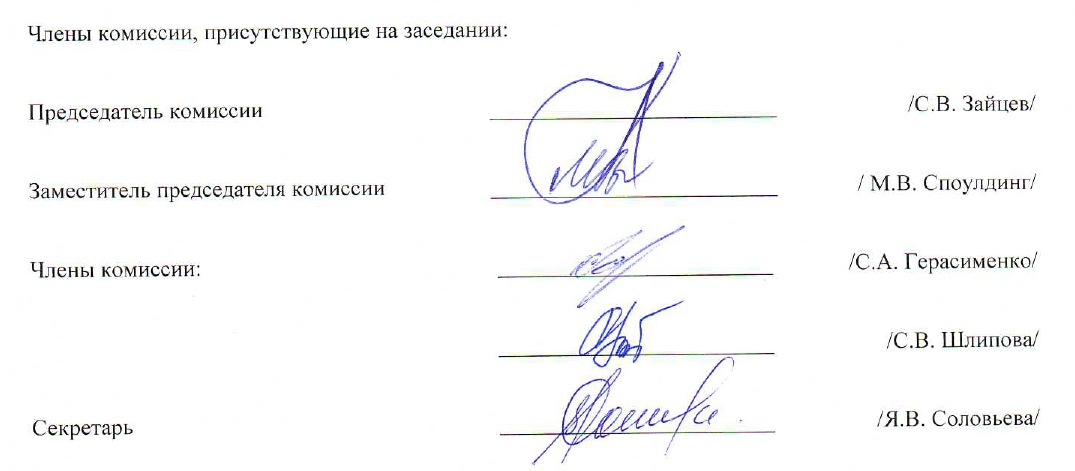 Председатель комиссииЗайцев С.В.Главный врачЗаместитель председателякомиссииСпоулдинг М.В.Начальник экономического отделаЧлены комиссии:Герасименко С.А.   Главный бухгалтерШлипова С.В.Юрисконсульт 1 категорииСекретарьСоловьева Я.В.  Экономист 1 категории№ п/пНаименование участникаИННПредложение о цене договора, руб.Дата и время подачи заявок1Общество с ограниченной ответственностью «Нанофарм»61610705782 358 392,0009.12..2021г. в 11:00 часов (Московского времени)